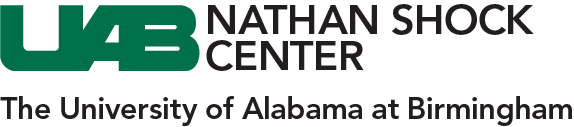 Biology of Aging Resources Libraryhttp://www.uab.edu/shockcenter/resources The UAB Nathan Shock Center Biology of Aging Library has been divided by topic. To access other topics in the library, visit us online. You will be able to browse each page or download other topics.Aging LibraryAustad, SN. 2007. Hot topics in vertebrate aging research 2006. Aging Cell 6(2), 135-138.

Austad, SN. (2008). Hot topics in vertebrate aging research 2007. Aging Cell 7, 119-124.

Austad SN. (2010). Hot Topics - recent advances in vertebrate aging research 2009. Aging Cell 9, 297-303.

Austad SN. (2010). The first 150-year-old human. Public Policy & Aging Report 20(4), 14-17.

Austad SN (2011). Raising the retirement age: a biologist’s perspective. Public Policy & Aging Report 21(2), 8-11. PMCID: N/A.

Allison DB, Antoine LH, Ballinger SW, Bamman MM, Biga P, Darley-Usmar VM, Fisher G, Gohlke JM, Halade GV, Hartman JL IV, Hunter GR, Messina JL, Nagy TR, Plaisance EP, Powell ML, Roth KA, Sandel MW, Schartz TS, Smith DL Jr, Sweatt JD, Tollefsbol TO, Watts SA, Yang Y, Zhang J, Austad SN. (2014) Aging and energetics’ ‘Top 40’ future research opportunities 2010-2013 [v1; ref status: indexed, http://f1000r.es/4ae] F1000Research 2014, 3:219 (doi: 10.12688/f1000research.5212.1). PMC4197746. http://www.ncbi.nlm.nih.gov/pubmed/25324965

Richardson A, Fischer KE, Speakman JR, de Cabo R, Mitchell SJ, Peterson CA, Rabinovitch P, Chiao YA, Taffet G, Miller RA, Renteria RC, Bower J, Ingram DK, Ladiges WC, Ikeno Y, Sierra F, Austad SN (2015). Measures of healthspan as indices of aging in mice – a recommendation. Journal of Gerontology Series A Biological and Medical Sciences. Aug 22 (epub ahead of print). PMCID: in process.